 СеминарСамаринойИрины Михайловны Исх. № 17-с от 20.09.2021 	Данное письмо является основанием для оплаты, ст. 437 ГК РФ Приглашаем на информационно-консультационный семинар Самариной И.М.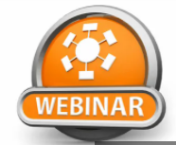 8 октября 2021 года(онлайн-трансляция)«УСН: отчетная компания за 9 месяцев 2021 г. Готовимся к изменениям 2022г»1. УСН: кратко о главном.Со 2 июля 2021 года расширен перечень признаваемых расходов. Новые разъяснения МФ и ФНС по признанию доходов и расходов.Новые обязанности упрощенщиков  в связи с введением с 01.07.2021 института прослеживаемости товаров. Разбираемся с новыми формами отчетности.2. Налоговое и неналоговое  администрирование:Перспективы администрирования н/плательщиков (наделение ФНС новым полномочием для побуждения к доплате налогов; разработка ФНС форматов электронных документов; введение новых обязанностей для российских офшоров и др).Внимание! С 1 октября изменен порядок заполнения налоговых платежек!Мораторий на плановые проверки малого бизнеса в 2022. Рекламная политика организации – новые ограничения с 2022г! «Прослеживаемость» рекламы.Налоговое администрирование: новое во взаимоотношениях налоговых органов и налогоплательщиков с 1 июля 2021г.Практика ВС РФ по вопросу определения критериев для отнесения к субъектам  малого предпринимательства3. НДФЛ и страховые взносы:Разъяснения по заполнению СЗВ-ТД.Введение с 01.01.2022 пониженных тарифов для страхователей, занятых в сфере оказания услуг общественного питания.Страховые взносы и официальные разъяснения Минфина: когда возникают риски и как их избежать.Изменения по НДФЛ, вступающие в силу с 01.01.2022гОтдельные вопросы заполнения 6-НДФЛ.4. Ключевые изменения правил ведения бухгалтерского учета и составления отчетности.Внимание - летние изменения законодательства! Об изменениях в порядке представления отчетности.ФСБУ 5/2019 «Запасы»: особенности представления с 2021г информации о запасах в бухгалтерской (финансовой) отчётности. Готовимся к изменениям 2022 г. Новые ФСБУ по основным средствам, аренде, документообороту - о чем нужно подумать уже сейчас. Разница в учете по ПБУ и ФСБУ - что поменять в учетной политике?Внимание! Автор оставляет за собой право вносить в программу изменения, направленные на её актуализацию.Стоимость участия: 3500 руб. НДС нет 		Семинар состоится с 10-00 до 15часов.Реквизиты для оплаты: Внимание! Формы договора и акта размещены на сайте www.aktiv-c.ru (подписание документов в рамках ЭДО)Дополнительная информация и обязательная регистрация на сайте: www.aktiv-c.ruили 8-961-846-77-15, 8-913-914-45-45 или e-mail: manager@aktiv-c.ru